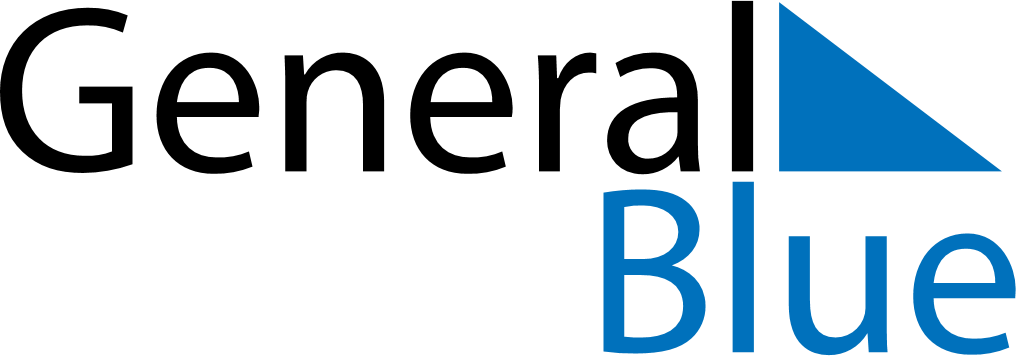 January 2025January 2025January 2025VaticanVaticanSundayMondayTuesdayWednesdayThursdayFridaySaturday1234Solemnity of Mary, Mother of God567891011Epiphany1213141516171819202122232425262728293031